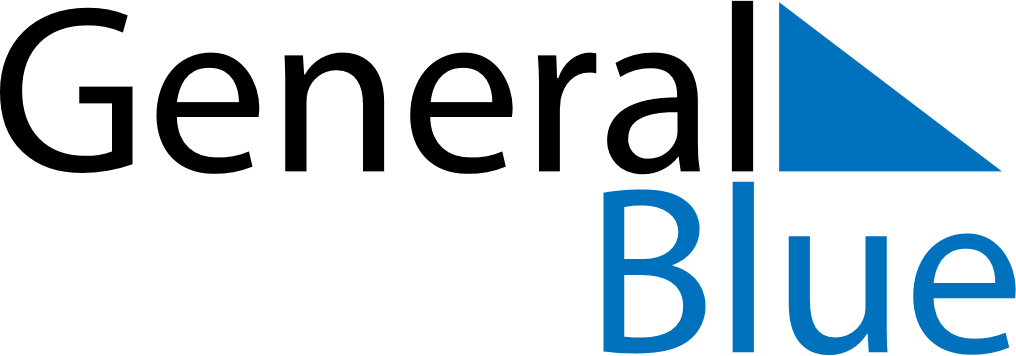 2024 2024 2024 2024 2024 2024 2024 MARCHMondayTuesdayWednesdayThursdayFridaySaturdaySundayMARCH123MARCH45678910MARCH11121314151617MARCH18192021222324MARCH25262728293031MY NOTES